Bydgoszcz, 11 marca 2021 r.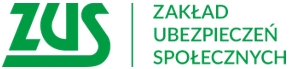 Informacja prasowaKolejne wsparcie z ZUS dla przedsiębiorcówDzięki nowym przepisom o zwolnienie z opłacania składek za luty i nawet trzy wypłaty postojowego mogą ubiegać się przedsiębiorcy z kilkudziesięciu branż. Przedsiębiorcy mają też więcej czasu na złożenie wniosku o zwolnienie ze składek za grudzień, styczeń i luty. Wnioski można złożyć do 30 kwietnia, a  dokumenty rozliczeniowe za objęty zwolnieniem okres do 31 marca, chyba że przedsiębiorca jest zwolniony 
z obowiązku ich składania.Najnowsze zmiany, które wynikają z rozporządzenia Rady Ministrów w sprawie wsparcia przedsiębiorców poszkodowanych wskutek pandemii COVID-19 weszły w życie 28 lutego 2021 r. Dzięki nim przedsiębiorcy 
z określonych branż mogą wystąpić o zwolnienie z obowiązku opłacania należności z tytułu składek za styczeń 2021 r. albo za grudzień 2020 r. i styczeń 2021 r., albo za luty 2021 r. Mogą także otrzymać ponowne świadczenie postojowe jeden, dwa lub nawet trzy razy, przy czym w tej liczbie uwzględnia się także postojowe pobrane na podstawie poprzedniego rozporządzenia, które obowiązywało do 27 lutego. – informuje Krystyna Michałek, rzecznik regionalny ZUS województwa kujawsko-pomorskiego.Zakres i forma wsparcia zależy od rodzaju przeważającej działalności gospodarczej. O umorzenie składek za luty oraz świadczenie postojowe - maksymalnie trzy razy – mogą wnioskować między innymi przedsiębiorcy 
z branży fitness, gastronomicznej, turystycznej, obiekty noclegowe, uzdrowiska, obiekty kultury i rozrywki, firmy zajmujące się fotografią, produkcją lub dystrybucją filmów i muzyki oraz fizjoterapeuci. Ze zwolnienia ze składek za grudzień i styczeń skorzystają również taksówkarze i prowadzący usługi wspomagające transport –dodaje rzeczniczka.Kiedy złożyć wniosekNowe rozporządzenie przesunęło termin złożenia wniosku o zwolnienie ze składek (RDZ-B7) o miesiąc, czyli do 30 kwietnia. Zmienił się również termin na przekazanie dokumentów rozliczeniowych za objęty zwolnieniem okres. Przedsiębiorca musi to zrobić do 31 marca, chyba że jest zwolniony z takiego obowiązku. 
Z kolei wniosek o świadczenie postojowe przedsiębiorcy mogą złożyć najpóźniej w ciągu 3 miesięcy od miesiąca, w którym zostanie zniesiony stan epidemii.Jakie warunki należy spełnićZwolnienie ze składek i postojowe obejmuje płatników zgłoszonych przed 1 listopada 2020 r., którzy 30 listopada 2020 r. prowadzili przeważającą działalność oznaczoną kodami PDK wymienionymi 
w rozporządzeniu. Decyduje wpis w rejestrze REGON na ten dzień. Wsparcie otrzymają przedsiębiorcy, których przychód z działalności spadł, o co najmniej 40 proc. Należy porównać sytuację w jednym z dwóch miesięcy przed złożeniem wniosku do ZUS z poprzednim miesiącem lub analogicznym miesiącem poprzedniego roku, albo też, co jest nowością, można porównać do sytuacji z września 2020 roku.  Co ważne, wnioski o wsparcie z Tarczy antykryzysowej 7.0. złożone do 27 lutego włącznie (przed dniem wejścia w życie nowego rozporządzenia) ZUS będzie rozpatrywał na podstawie rozporządzenia Rady Ministrów z 19 stycznia 2021 r. Jednak przedsiębiorców, którzy złożyli wniosek o zwolnienie ze składek  do 27 lutego, będzie obowiązywał nowy termin przesyłania dokumentów rozliczeniowych – do 31 marca 2021 r.Krystyna MichałekRzecznik Regionalny ZUSWojewództwa Kujawsko-Pomorskiego